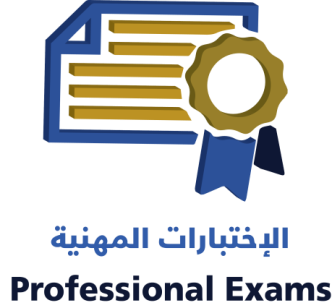 OutcomesDeadlinesالمخرجاتSelf-evaluation using the rubric22/10/2018التقييم الذاتي لممارسات الكلية في إطار المبادرة باستخدام المصفوفة  Handbook for professional exams (List all the relevant professional exams, Prioritize the most essential ones, preparation plan for exams)12/11/2018توفر دليل عن الإختبارات المهنية  (الهدف - توفر  لائحة بالاختبارات المهنية ذات الصلة بالتخصص وذات الأولوية - اعداد الطلاب للاختبارات)Orientation program for the faculty and students19/11/2018توفر أدلة نشر ثقافة الاختبارات المهنية بين الطلاب وأعضاء هيئة التدريسEvidence of alignment between curriculum and professional exams blueprint17/12/2018توثيق مواءمة مخطط الاختبارات المهنية ومخرجات التعلم للبرنامج الدراسي ومقرراته List of successful alumni in their relevant professional exams24/12/2018توفر لائحة بأسماء الخريجين الذين اجتازوا الاختبارات المهنية بالكلية عبر السنوات الماضيةPlan for preparation of relevant professional exam according to availability of resources07/01/2019توفر أدلة على تنفيذ خطة لتهيئة الطلاب للاختبارات المهنية في ضوء الموارد المتاحة Evidence of students’ exemptions21/01/2018نماذج بحالات إعفاء الطلاب من الاختبارات المهنيةMoUs with national and international examining bodies28/01/2019توثيق مذكرة تفاهم بين هيئات الاختبارات المهنية الوطنية و الدوليةNote: Some of the above tasks can be managed in parallel, not sequential to be delivered on-time. ملحوظة: بعض المهام يجب أن تسير بالتوازي و ليس بالتعاقب لتكون جاهزة قبل التاريخ المحدد.